Pace High School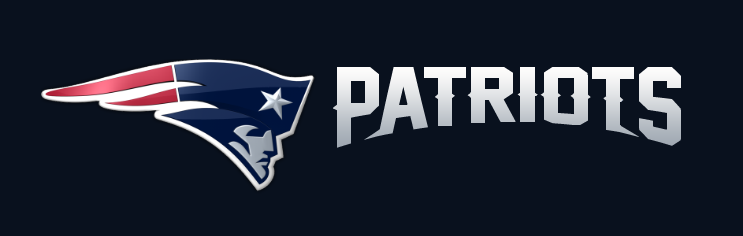 SAC Minutes – May 8, 2019 @ 8:00 am, Admin. Conference Rm.Attendance:Present members- Brandy Strahan, Melanie Hadder, Susie Cribbs, Virginia Holland, John Taylor,         Claudia Cassevah, Kelly Bowen, Mary Claire Griffith	Guest Members- McGreggor Kennison, Student Body President 2019-2020	Present administrators- Stephen Shell, Colleen StarrCall to Order / Determination of QuorumA meeting of the Pace High School Advisory Council was held in the Administrative Conference Room on May 8, 2019. Kelly Bowen, chairperson, called the meeting to order at 8:21. A quorum was present.Adoption of Agenda: A motion was made by Virginia Holland to accept the agenda as presented, followed by a second by Brandy Strahan and a voice vote of approval.Reading/Adoption of the Minutes: Minutes from the meeting on January 10th  were reviewed silently.  A motion to accept was made by Melanie Hadder, and a second was made by Susie Cribbs. The minutes were approved as presented by a voice vote.Old Business:  NoneNew Business:2019-2020 Proposed Budget Review and VoteA motion to approve the Pace High School Budget 2019-2020 as presented by Principal Shell was made by Virginia Holland with a second by Mary Claire Griffith. The Pace High School 2019-2020 budget was approved unanimously.Claudia Cassevah requested funding for the memorial in honor of Commander Vickers. Virginia Holland made a motion to fund up to one thousand dollars and a second was made by Melanie Hadder. The motion passed unanimously.Mr. Shell presented the request for impact fee approval and it was decided to have members attend on May 15th.Reports:Principal’s Report – Mr. ShellPreparing for Graduation on May 25thStudent Services Report – Mrs. StarrVaping has begun to decrease and will hopefully not be a rising issue going into next yearGuidance Report – Mr. GrayClosing the month-long testing season with the final AP exams.We will be expecting to hit 2,000 students before beginning of school year, and we will get a fifth guidance counselor.Working on scheduling for 2019-2020; guidance counselors met with all students one on one.Facilities/Testing Report – Mr. GoodwinSet up / tear down all testing areasWe’ll possibly be gaining a second resource officer next yearStudent Report – Mary Claire GriffithIntroduction of 2019-2020 Student Body President, McGreggor KennisonSenior Week projects currently taking placeFaculty Report – Mrs. CassevahMeeting Adjournment:   Kelly Bowen motioned to adjourn the meeting and a second was made by Mary Claire Griffith. The meeting adjourned at 9:05.Resources for SAC members School, District, and State Public Accountability Reports (including SPAR) available at the following:http://doeweb-prd.doe.state.fl.us/eds/nclbspar/http://schoolgrades.fldoe.orgFlorida State Statute   http://www.leg.state.fl.us/Statutes/index.cfm?mode=View%20Statutes&SubMenu=1&App_mode=Display_Statute&Search_String=1001.452&URL=1000-1099/1001/Sections/1001.452.htmlSanta Rosa School Board Policy 2.30   https://sites.santarosa.k12.fl.us/policy/policy2_30.pdfThe Florida Sunshine Law:    http://myfloridalegal.com/pages.nsf/Main/321B47083D80C4CD8525791B006A54E3Robert’s Rules of Order:   http://www.rulesonline.com/Florida School Advisory Councils   http://florida-family.net/SAC/SAC training for Council members via http://florida-family.net/SAC/training.htmSchool Advisory Councils:  Frequently Asked Questions.PdfSchedule of Meetings/Meeting Minutes and Agendas    https://www.santarosa.k12.fl.us/